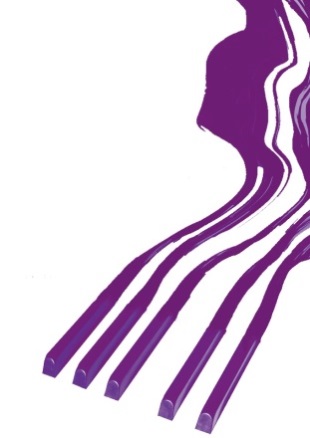 REZULTATI KLAVIR SOLO / RESULTS PIANO SOLO                       ŠESTA KATEGORIJA / SIXTH CATEGORY                                                                                                                                                                                                Memorial „Sanja Pavlovic“-piano competition                                                                                                                                                                                                              March, 2022, Aleksinac, Serbia                                                                                                                                             Takmičar/CompetitorDatum rođenja/Date of birthIlia TchernaevOlga BorzenkoDragomir BratićIrinaMintsOcena/PointsNagrada/Award1. Viktor Vichev,Prof. Elena Velcheva28. 4. 2006.10098989998,75I-12. Andrea Simone de Nicolò,Prof. Giuseppe Campagnola30. 11. 2006.9696979796,50I-23. Rhea Lozeva,Prof. Aleksandar Botusharov4. 4. 2006.9390949091,75I-34. Delfin Demiray,Prof. Barno Haknazarova14. 4. 2005.8890949491,50I-45. Anundari Amgalan
Prof. Erdenechimeg            Uranbileg12. 9. 2006.6070706967,25Acknowledgment